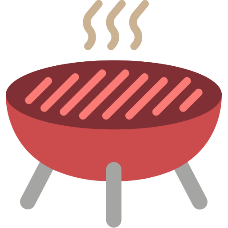 Senior:innen Sommer-Grillfest, Donnerstag, 25. August 2022ab 11.30 Uhr
Anmeldung bitte schriftlich an:Seniorenpastoral Bruder Klaus, Segantinistrasse 26a, 
3006 Bern oder E-Mail: dubravka.lastric@kathbern.chName und Vorname………………………………………………………Adresse………………………………………………………………………...Telefon………………………………………………………………………….Fleisch VegiBemerkungen: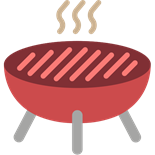 Senior:innen Sommer-Grillfest, Donnerstag, 25. August 2022ab 11.30 UhrAnmeldung bitte schriftlich an:Seniorenpastoral Bruder Klaus, Segantinistrasse 26a, 
3006 Bern oder E-Mail: dubravka.lastric@kathbern.chName und Vorname………………………………………………………Adresse…………………………………………………………………………Telefon……………………………………………………………………………Fleisch      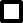 Vegi  	Bemerkungen: